ФОТООТЧЕТ О ПРОВЕДЕНИИ СОВМЕСТНОГО МЕРОПРИЯТИЯ, ПОСВЯЩЕННОГО ВСЕМИРНОМУ ДНЮ МУЗЕЕВ.21 мая 2019г.Международный день музеев – ежегодный праздник, отмечаемый 18 мая.Появился в календаре в 1977 году, когда на очередном заседанииМеждународного совета музеев было принято предложениероссийской организации об учреждении этого культурного праздника.С 1978 года Международный день музеев стал отмечаться более чемв 150 странах.В учебном 2018-2019г. мы с ребятами и родителями трудились над проектом «Музеи России». В группе создали музей мини открыток и пуговиц, посещали музеи онлайн (Третьяковская галерея, Исторический музей г.Москва). Родители с детьми посетили музеи различных направлений: краеведческий, исторический, музей игрушек, военной техники, музей самоваров. Подготовили презентации, фотоальбомы, как результат исследования состоялось совместное мероприятие.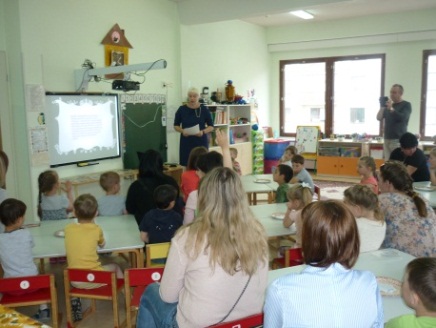 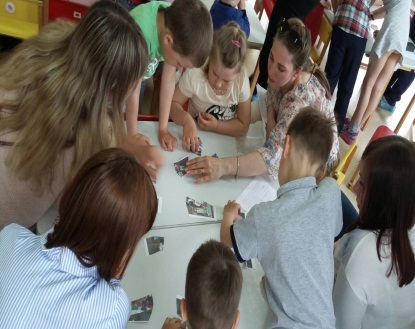 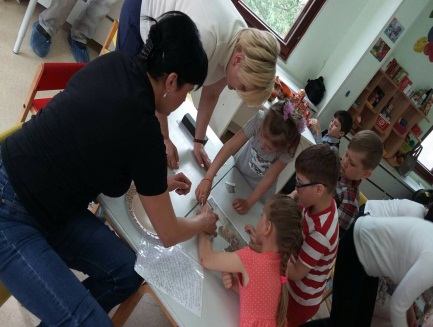 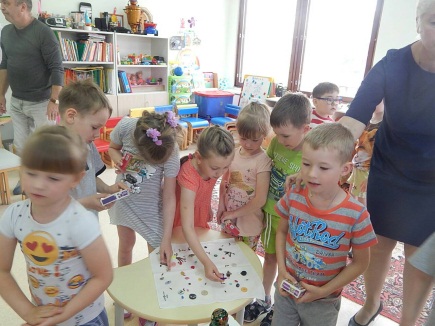 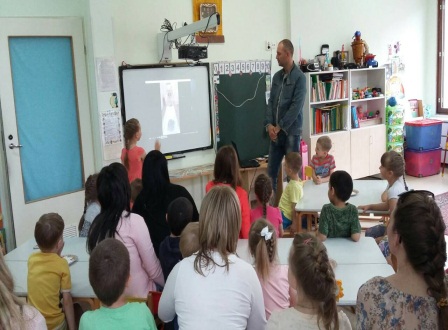 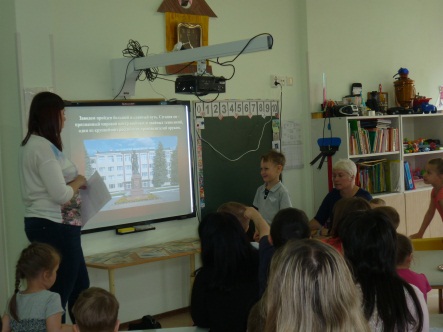 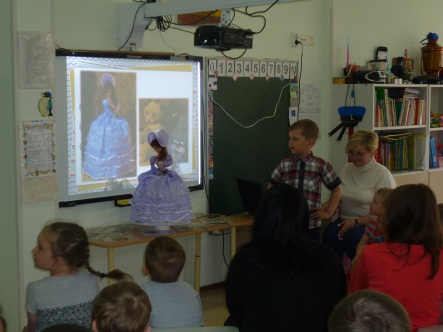 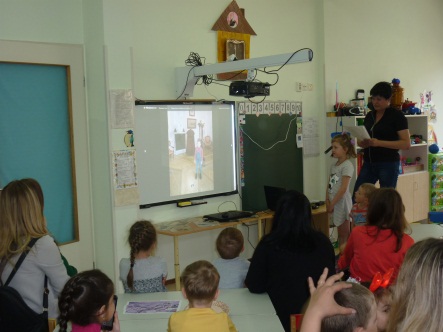 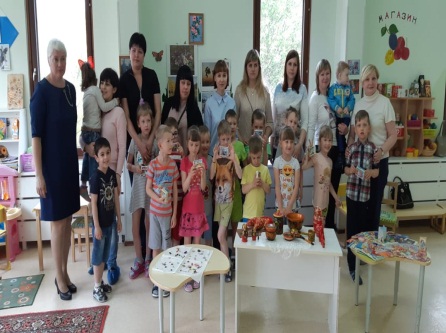 